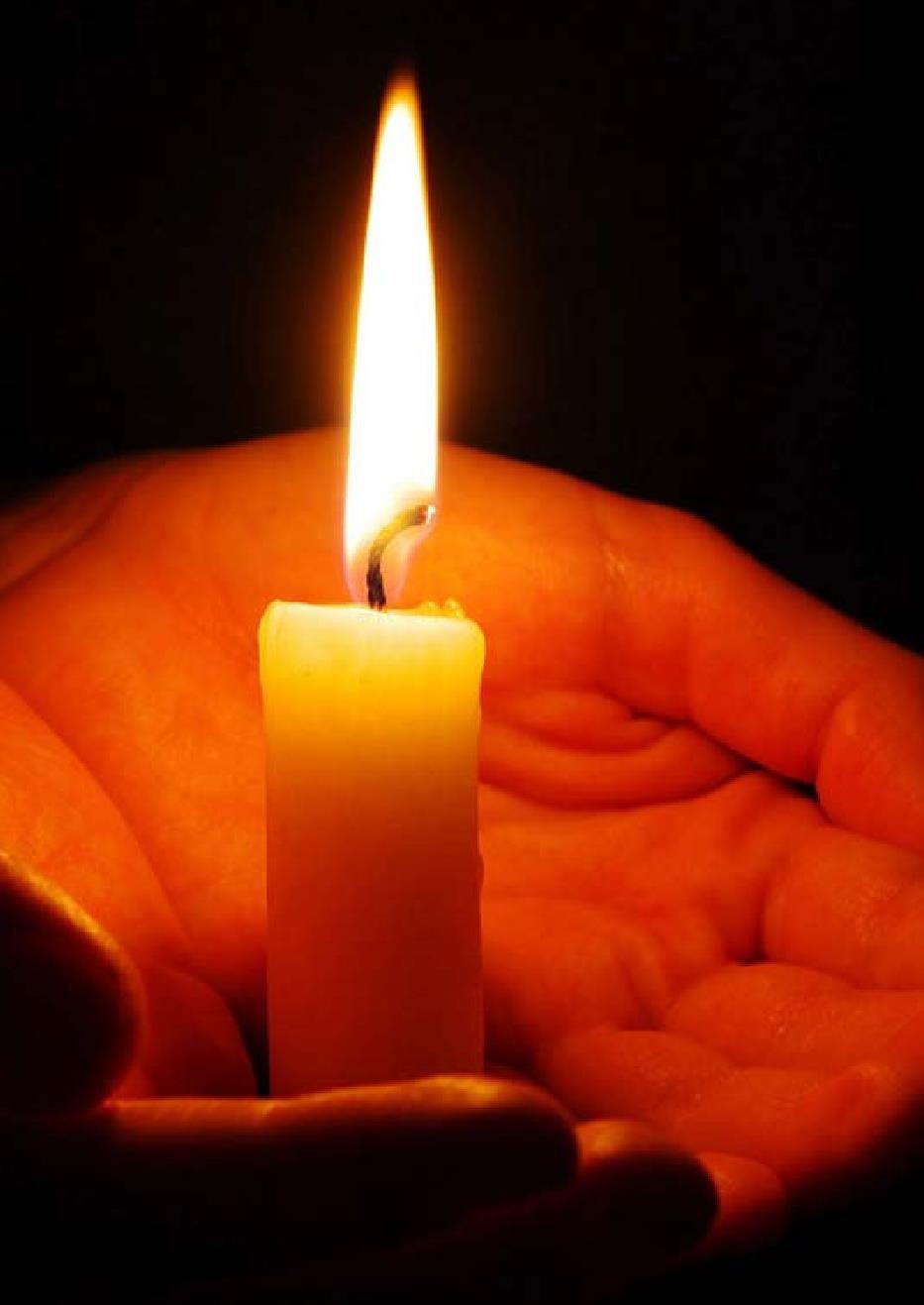 МЕРОПРИЯТИЯ,ПРИУРОЧЕННЫЕ КО ДНЮ ПАМЯТИ ИСКОРБИ22 июня 2021 г.МЕРОПРИЯТИЯ ДНЯ22 июня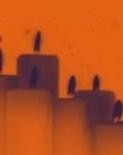 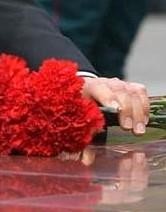 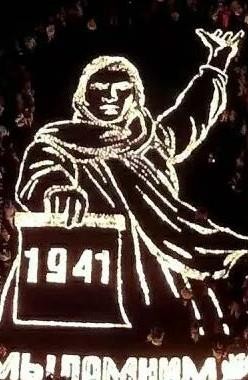 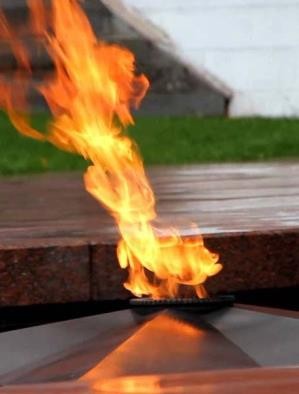 СВЕЧА ПАМЯТИВахта памяти Линия жизни22 июня МАРАФОН ПАМЯТИОГНЕННЫЕ КАРТИНЫ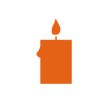 В НОЧЬ С 21 НА 22 ИЮНЯ«ВОЛОНТЕРЫ ПОБЕДЫ» ВЫЛОЖАТ ИЗ СВЕЧЕЙ СИМВОЛЫ ВОЙНЫВ ГОРОДАХ-ГЕРОЯХ И ДРУГИХ ГОРОДАХ РОССИИСтарт акции будет дан в Музее Победына Поклонный горе, где Волонтёры Победы зажгут главную памятную свечу от Вечного огня. Все «огненные картины» будутобъединены общей фразой: «ПОМНИМ».Изображения, выложенные из свечей, должны быть разными и связанными с вкладомконкретного региона в Победу или обращены к тому символу, который чтят местные жители, как символ воинского подвига в своем городе.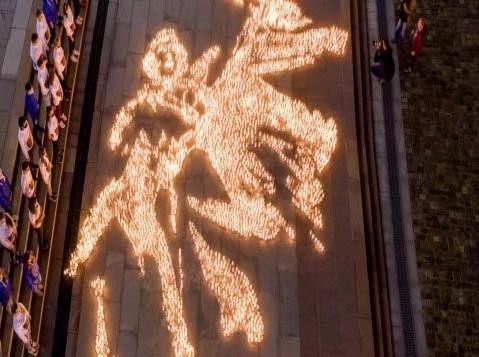 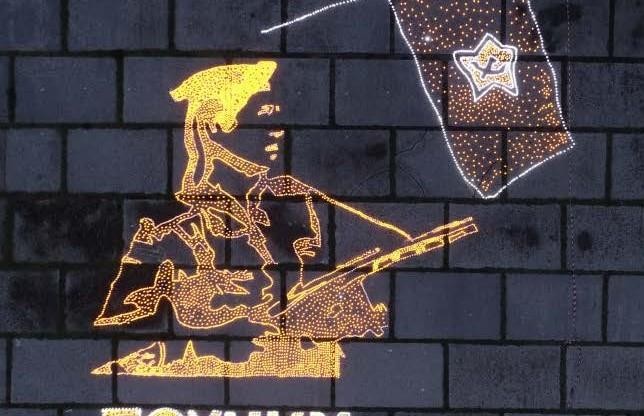 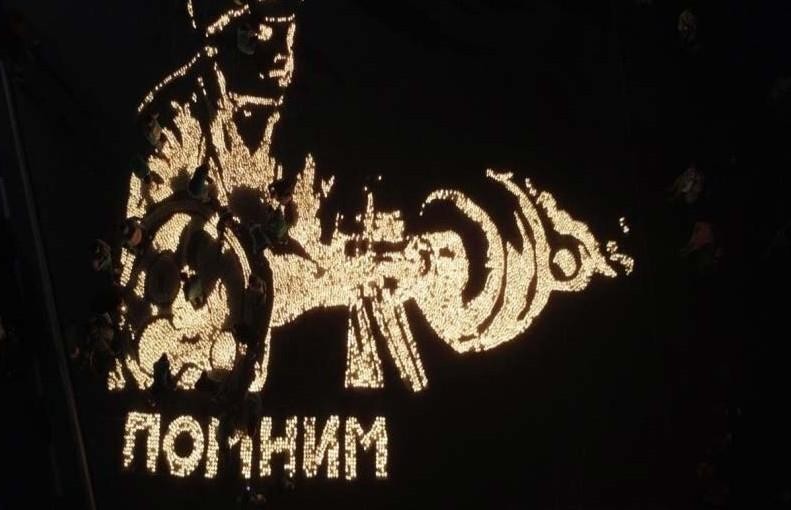 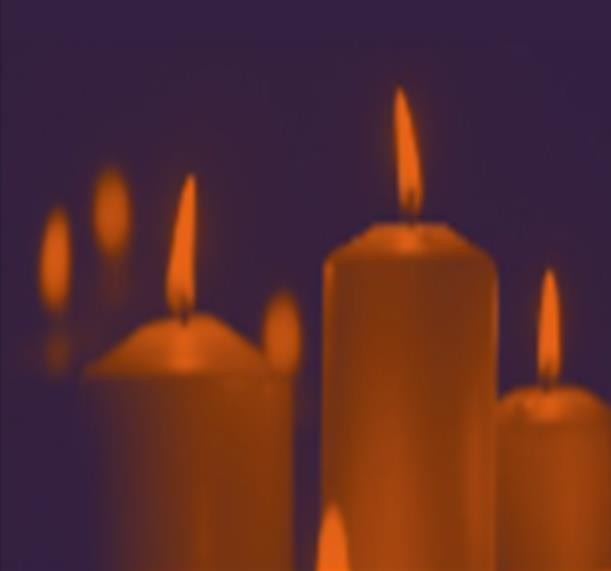 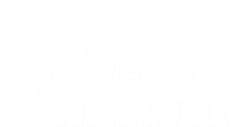 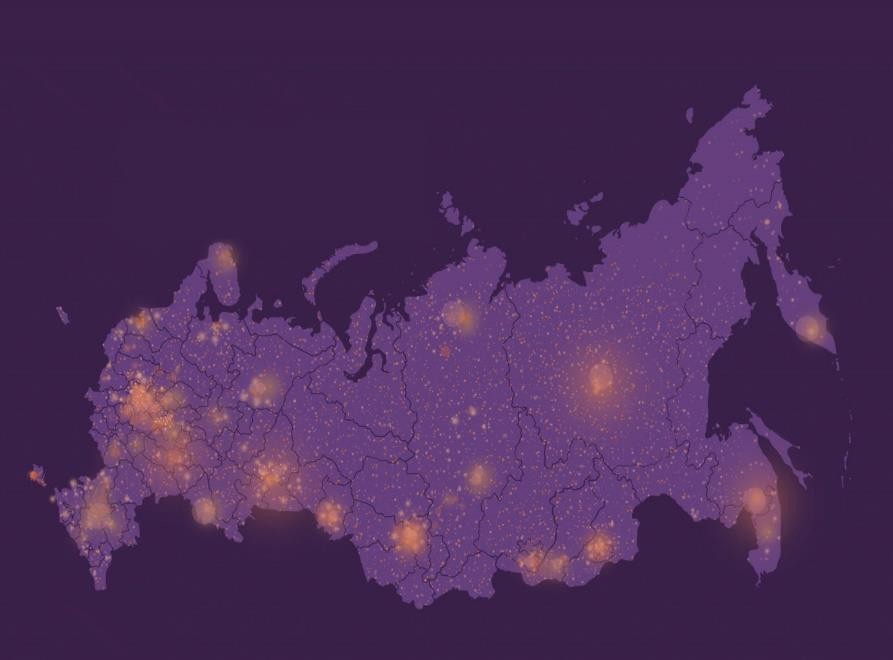 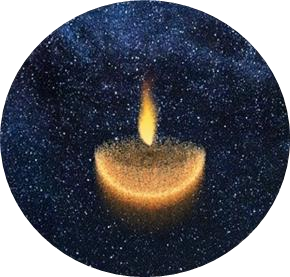 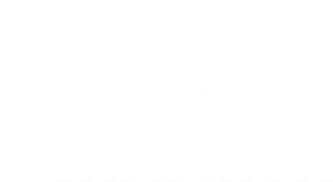 СВЕЧА ПАМЯТИПо традиции акция «СВЕЧА ПАМЯТИ» проводится в ночь С 21 НА 22 ИЮНЯ. «Волонтеры Победы»помогают в технической организации мероприятий Дня памяти и скорби и акции «Свеча памяти».ОФЛАЙНЖители могут зажечь свечи памятии установить их у мемориалов и памятников, посвященных Великой Отечественной войне.ОНЛАЙН    ДЕНЬ ПАМЯТИ.РФ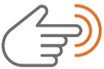 Зажечь свою свечу памяти и поделиться этой информациейс друзьями в социальных сетях, чтобы они могли присоединиться к акции вместе со всей страной. Увидеть, сколько «Свечей Памяти» было зажжено по всей стране.Узнать, как стало известно о начале Великой Отечественной войны.Возможность зажечь свою «Свечу Памяти»для жителей других стран – международный формат Акции «Свеча Памяти».ДЕНЬ ПАМЯТИ И СКОРБИ 22 ИЮНЯВСЕРОССИЙСКАЯ АКЦИЯ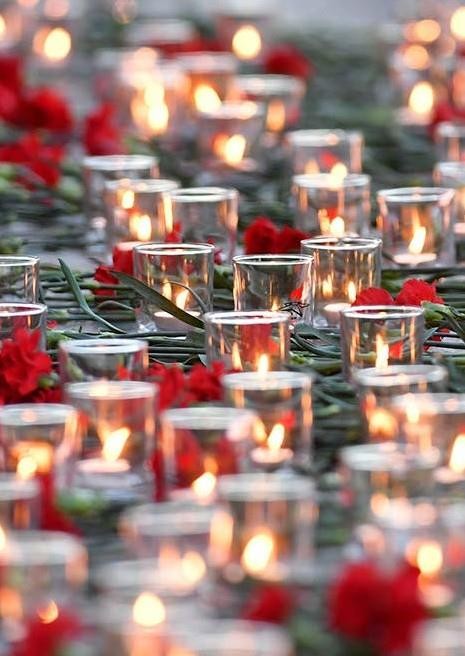 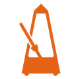 «МАРАФОН ПАМЯТИ»12:15Всероссийская минута молчания.Вся страна затихнет, чтобы вспомнить тех, кто не вернулся домой с полей сражения Великой Отечественной войны.В ТЕЧЕНИЕ ВСЕГО ДНЯКаждый регион демонстрируют наиболее интересные документальные кадры и иные документальные свидетельства, хранящиеся в региональных архивах, связанные с началом войны.Кульминацией акции является «шаг» (символическое действие) сделанный участниками акции и перенесшим их в суровые военные будни.Информация об акции размещается в социальных сетях с хештегом #МЕЖДУМИРОМИВОЙНОЙМИНУТА МОЛЧАНИЯДЕНЬ ПАМЯТИ И СКОРБИ 22 ИЮНЯКРАСНАЯ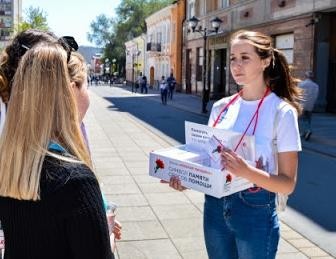 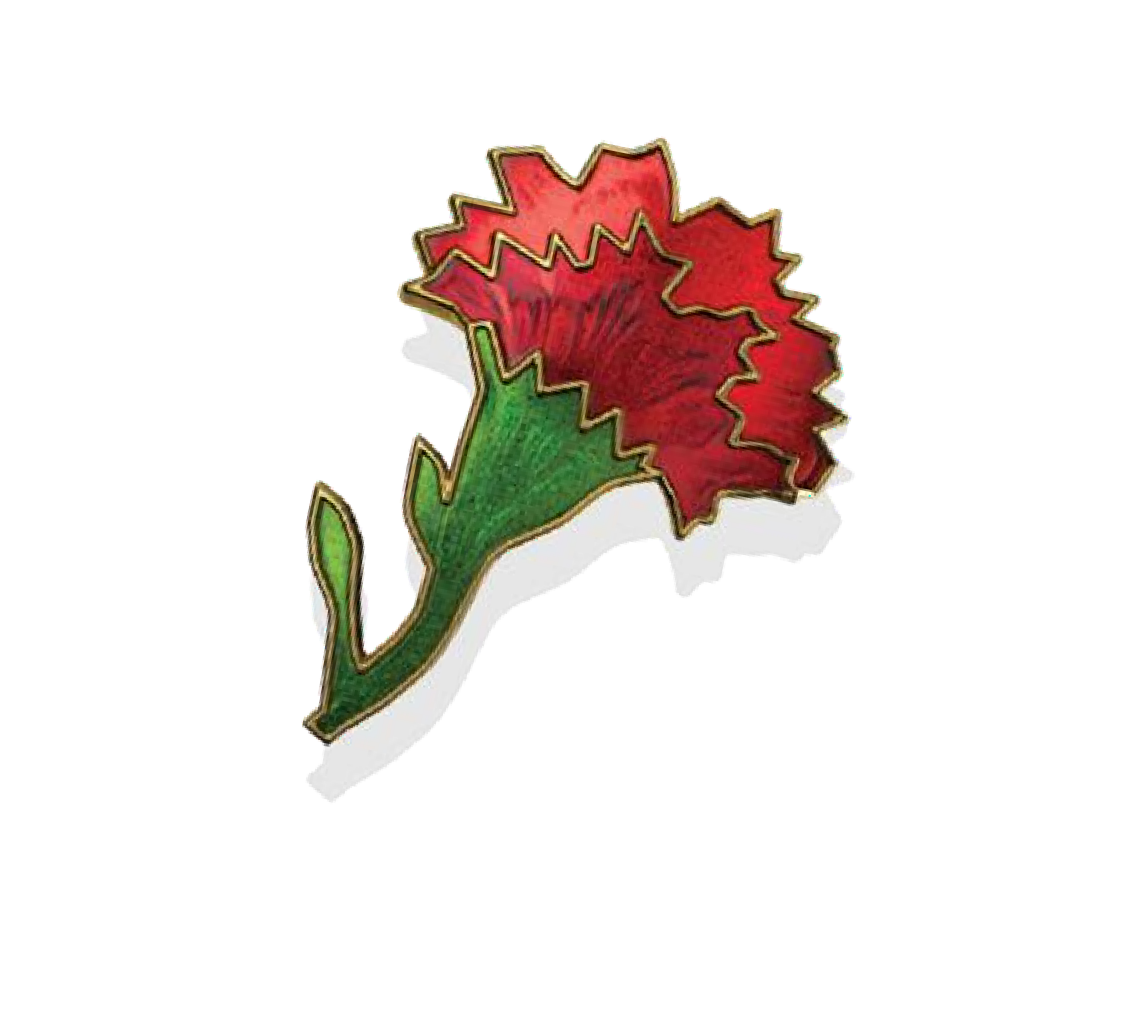 ГВОЗДИКА22 июня – день завершения Всероссийской акции «КРАСНАЯ ГВОЗДИКА». Волонтеры Победы по всей стране выйдутна улицы города, чтобы еще раз напомнить всем о подвиге Советского народа, о дне начала войны. В рамках акции будут распространяться значки «КРАСНАЯ ГВОЗДИКА»за пожертвование.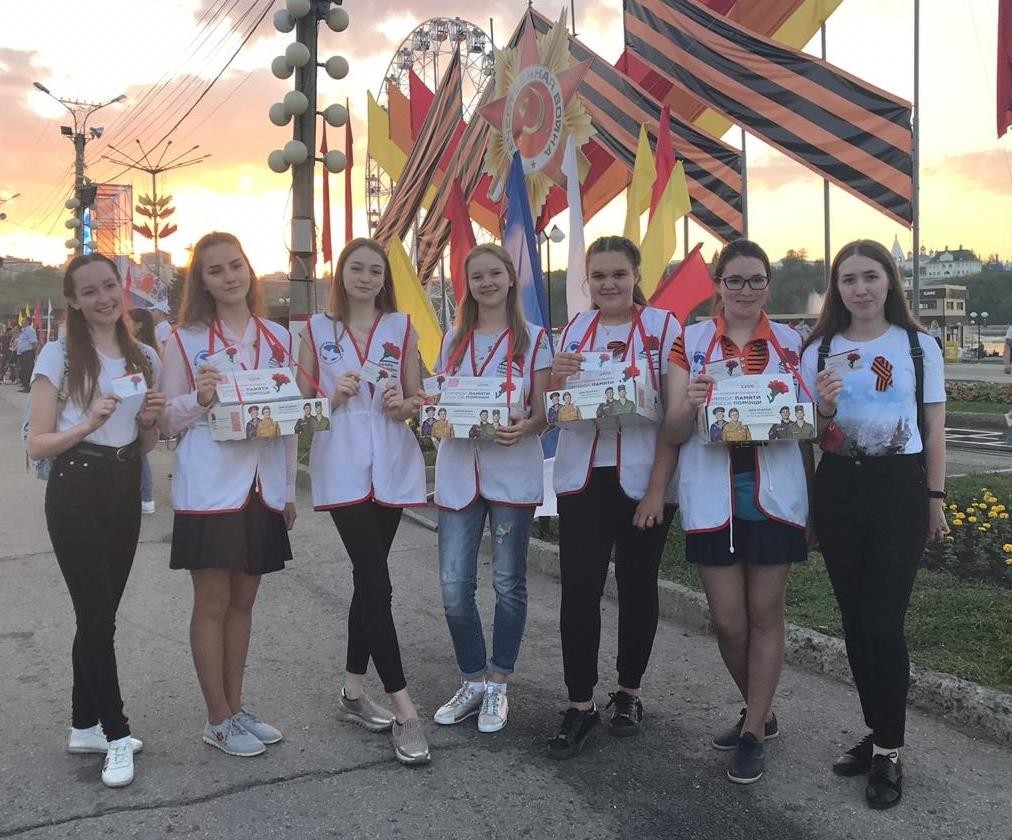 Все собранные средства идут на высокотехнологичную помощь ветеранам всех боевых действий нашей страны. В этомпомогает Благотворительный фонд «ПАМЯТЬ ПОКОЛЕНИЙ».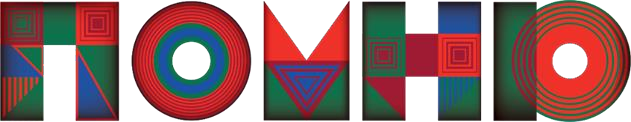 ДЕНЬ ПАМЯТИ И СКОРБИ 22 ИЮНЯВСЕРОССИЙСКАЯ АКЦИЯ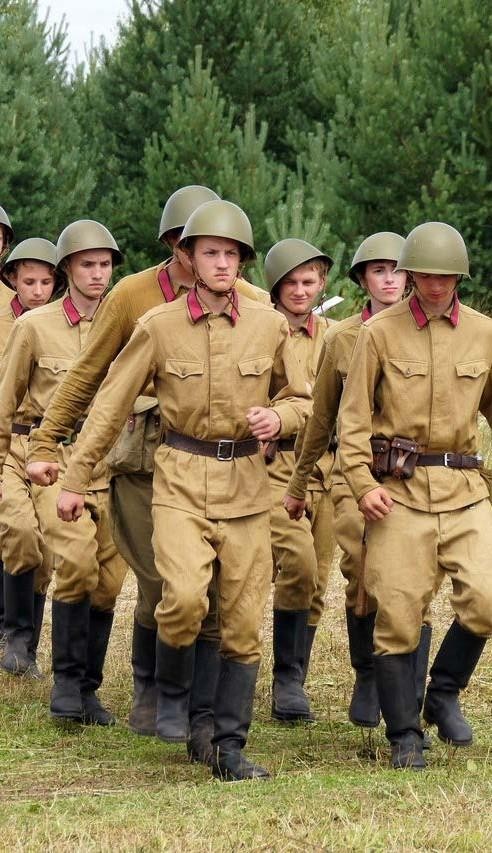 «ЗА РОДИНУ!»Всероссийская акция «За Родину!» позволит молодежи проявить себя и осмыслить подвиг добровольцев ушедших на фронт.В рамках акции организуется стационарная, интерактивная площадка, включающая в себя выставку техники, антуражное оформление согласно реалиям 1941г.,экспозиция вооружения и призывной пункт где происходит запись молодежи в добровольцы и выдается копия повестки добровольца уходящего на фронт.Реконструкторы расскажут про важное и знаковое место в регионе, которое было связано с Великой Отечественной войной, проведут параллель с событиями80-летней давности именно в этом регионе.Регионы участники: г.Москва, г.Санкт-Петербург, г.Севастополь, Алтайский край, Брянская область, Волгоградская область, Забайкальский край, Иркутская область, Кемеровская область, Костромская область, Краснодарский край,Красноярский край, Курская область, Ленинградская область, Мурманская область, Нижегородская область, Республика Алтай, Республика Башкортостан, Республика Бурятия, Республика Крым, Чувашская Республика, Рязанская область, Свердловская область, Хабаровский край, Ханты-Мансийский АО, Челябинская область.Организатор: ООД «Клубы исторической реконструкции России»ДЕНЬ ПАМЯТИ И СКОРБИ 22 ИЮНЯ